附件2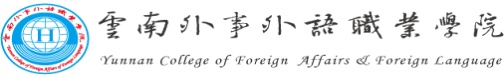 三好学生奖学金登记表学生工作处制表                                     填表日期：            年       月  姓名姓名性别民族出生年月生源地生源地政治面貌健康状况所学专业所学专业入学时间家庭详细地址家庭详细地址家庭详细地址优秀事迹（不少于200字）（不少于200字）（不少于200字）（不少于200字）（不少于200字）（不少于200字）（不少于200字）（不少于200字）（不少于200字）班级意见（不少于100字）                            班主任（签名）：                           年      月     日（不少于100字）                            班主任（签名）：                           年      月     日（不少于100字）                            班主任（签名）：                           年      月     日（不少于100字）                            班主任（签名）：                           年      月     日（不少于100字）                            班主任（签名）：                           年      月     日（不少于100字）                            班主任（签名）：                           年      月     日（不少于100字）                            班主任（签名）：                           年      月     日（不少于100字）                            班主任（签名）：                           年      月     日（不少于100字）                            班主任（签名）：                           年      月     日院系推荐意见 （不少于100字）负责人签字（公章）：                                                                           年     月    日 （不少于100字）负责人签字（公章）：                                                                           年     月    日 （不少于100字）负责人签字（公章）：                                                                           年     月    日 （不少于100字）负责人签字（公章）：                                                                           年     月    日 （不少于100字）负责人签字（公章）：                                                                           年     月    日 （不少于100字）负责人签字（公章）：                                                                           年     月    日 （不少于100字）负责人签字（公章）：                                                                           年     月    日 （不少于100字）负责人签字（公章）：                                                                           年     月    日 （不少于100字）负责人签字（公章）：                                                                           年     月    日学校审核意见学校（公章）                            年     月     日学校（公章）                            年     月     日学校（公章）                            年     月     日学校（公章）                            年     月     日学校（公章）                            年     月     日学校（公章）                            年     月     日学校（公章）                            年     月     日学校（公章）                            年     月     日学校（公章）                            年     月     日